                                 КонспектРуководства непосредственно-образовательной деятельностью                                        в младшей группе                     «Домашние животные»Цель: - Формирование понятия домашние животные и их детеныши.- Формировать навык словообразования имен существительных обозначающих детенышей животных.- Формирование произносительной стороны речи, уточнение и закрепление  правильного  произношение звуков.- Активизировать и обогащать словарь.           - Использовать в речи слова и словосочетания, характеризующие животных.- Развивать связную речь.Ход занятия: Вос-ль: Ой, ребята  послушайте что за шум? Слышите  машина гудит? К нам кто-то в гости едет, давайте посмотрим? (вос-ль  вывозит  машину с игрушками домашних животных)        Дети: Да.Вос-ль: Ребята кто  это к нам приехал?Дети: (называют животных ) кошка, собака, корова, свинья, коза, лошадь.Вос-ль: Молодцы правильно назвали. А как можно назвать, одним словом этих животных? Дети: Домашние.Вос-ль: Правильно, а почему домашние?Дети:  потому что они живут дома, и люди заботятся о них.Вос-ль: Ребята я буду доставать из машины животных по одному.Это кто?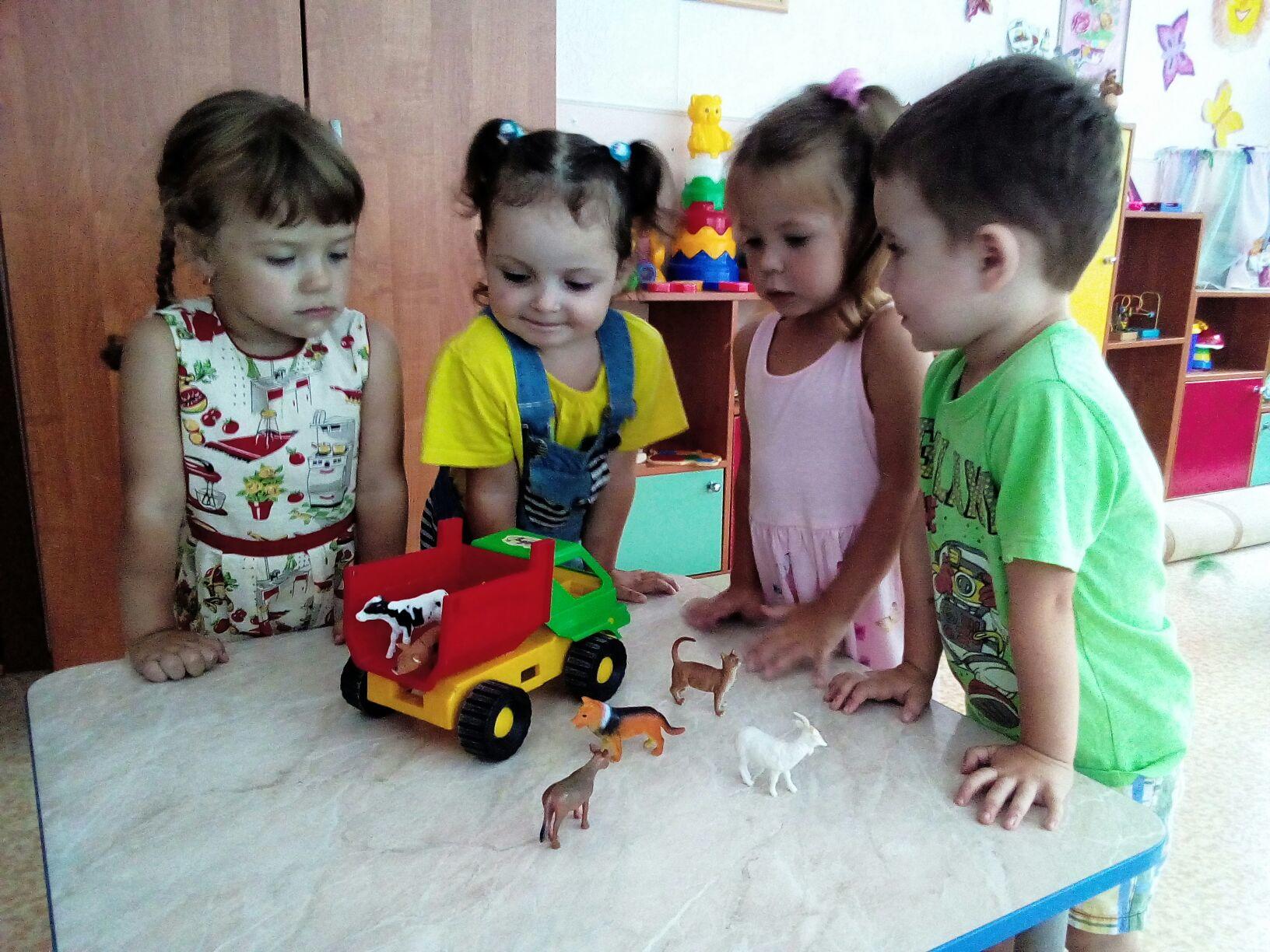 Дети: Это кошка.Вос-ль: Да, а как она мяукает?Дети: мяу – мяу, мяу-мяу…Вос-ль: А у кошечки есть маленький детеныш. Как его называют? Кто знает?Дети:  котенок.Вос-ль: А как ласково можно  назвать  кошку?Дети:  кошечка, кисонька…Вос-ль: Молодцы, ребята, а что любит делать кошка?Дети:  ловить мышей, лакать молоко, мурлыкать, играть..Вос-ль: А какая кошка?  Дети: мягкая, пушистая, ласковая, умная, добрая.Вос-ль: Посмотрите, дети , это кто? Дети:  Это корова.Вос-ль: Да, это корова, а  как она мычит?Дети:   му – у – у.Вос-ль: А кто у нее детеныш, вы знаете?Дети: Да ,теленокВос-ль: Верно,  а что делает корова?Дети:  пасется на лугу, ест травку, пьет воду, махает хвостом, мычит .Вос-ль: А что она дает?Дети:  молоко, сметану, творогВос-ль: Правильно, а это кто?Дети:  собака.Вос-ль: А как она лает?Дети:  гав – гав, гав-гав…Вос-ль: А как у  собаки зовут  детеныша ?Дети :  щенок.Вос-ль: Собака большая, а щенок какой? Дети: маленький.Вос-ль: Что собака делает?Дети:  лает, сторожит дом, рычит, бегает, виляет хвостом, грызет косточки..Вос-ль: Ребята а давайте посмотрим кто еще у нас остался в машине?Дети: Лощадь, коза и свинья.Вос-ль: Да все правильно , я вижу вы знаете домашних животных.А вот загляните в кабину  посмотрите, кто там сидит за рулем?Дети:  зайчик.Вос-ль: Кажется зайчик лишний в нашей машине? А почему он лишний? Вы знаете ?Дети: Да , потому что он живет в лесу . Вос-ль: Правильно молодцы. А теперь давайте с вами отдохнем, вставайте в круг.Динамическая пауза «Кошечка»Есть у кошки глазки               (дети показывают пальчиком глазки)Есть у кошки ушки                 (трогают ушки)Есть у кошки лапки -              (протягивают руки в перед, играютМягкие подушки                      играют пальчиками)Кошка, кошка -Не сердись,                               (грозят пальчиком)Не царапай деток –Брысь!                                       (хлопают в ладоши)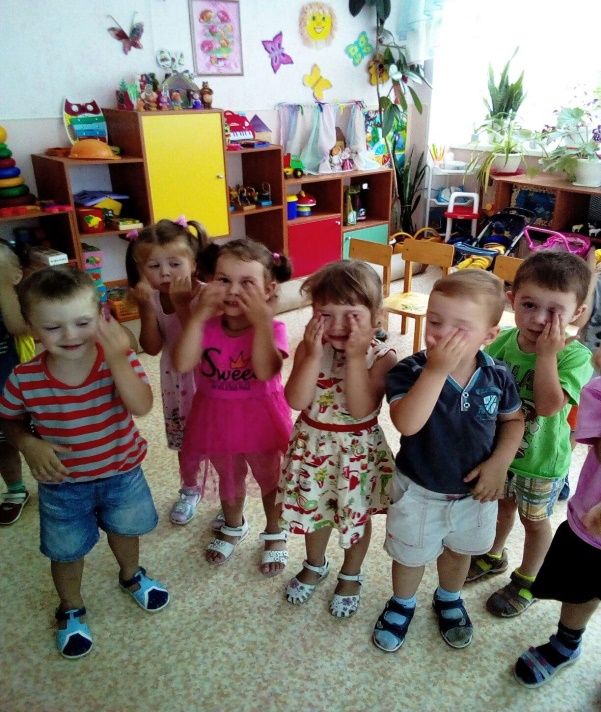 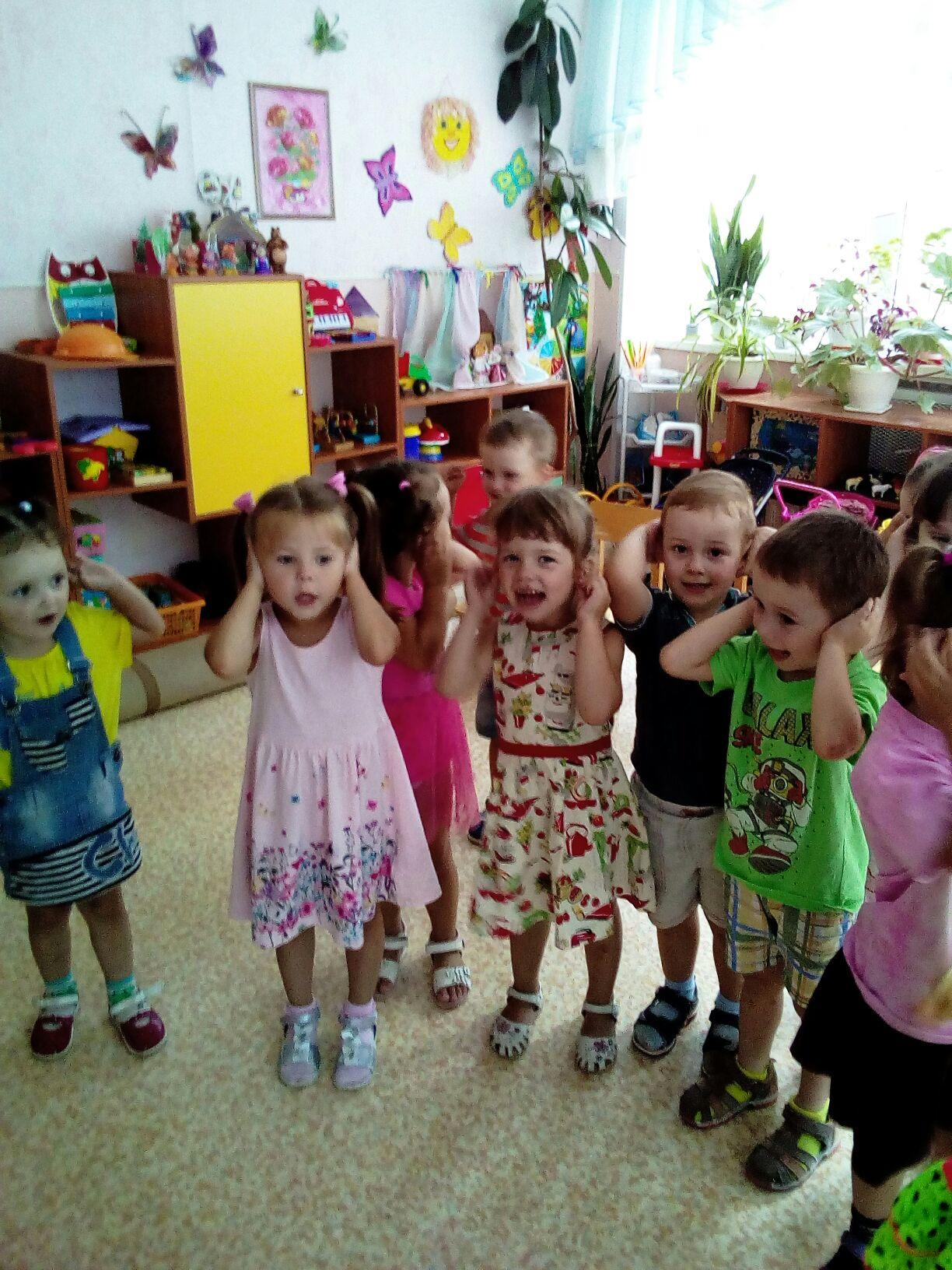 Вос-ль: Ребята, а вы умеете отгадывать загадки?  Дети: (отвечают хором) Да…Вос-ль: тогда слушайте первую загадку.          Я умею часто мыться,          Не водой, а языком.         Мяу, как мне часто снится,         Блюдце с теплым молоком . Кто это , ребята?  Дети:  кошкаВос-ль: правильно , угадали, следующая загадка.             Спереди – пятачок,             Сзади – крючок,             Посередине – спинка,             На спинке – щетинка.Дети: Свинья.Вос-ль: Да, следующая загадка.             Для защиты от врага,             Носит длинные рога,             Бородой своей трясет,             И стремится в огород…Кто, это?Дети: Коза.Вос-ль: Молодцы, следующая загадка.              Подкованы ноги,              Бежит по дороге,              Грива дугою,             А хвост метлою…Дети: Лощадь.Вос-ль: и последняя загадка.               Кто там очень громко лает,
               Никого в дом не пускает?
               Злая видимо, однако,
               Ведь зовут её …?Дети:  СобакаВос-ль: Вот какие молодцы , и загадки все знают.      Ребята, скажите мне , вы хотите чтоб животные остались у нас в группе?Дети : Да, хотим.Вос-ль: Тогда давайте, построим для них домик из конструктора (дети  строят домик)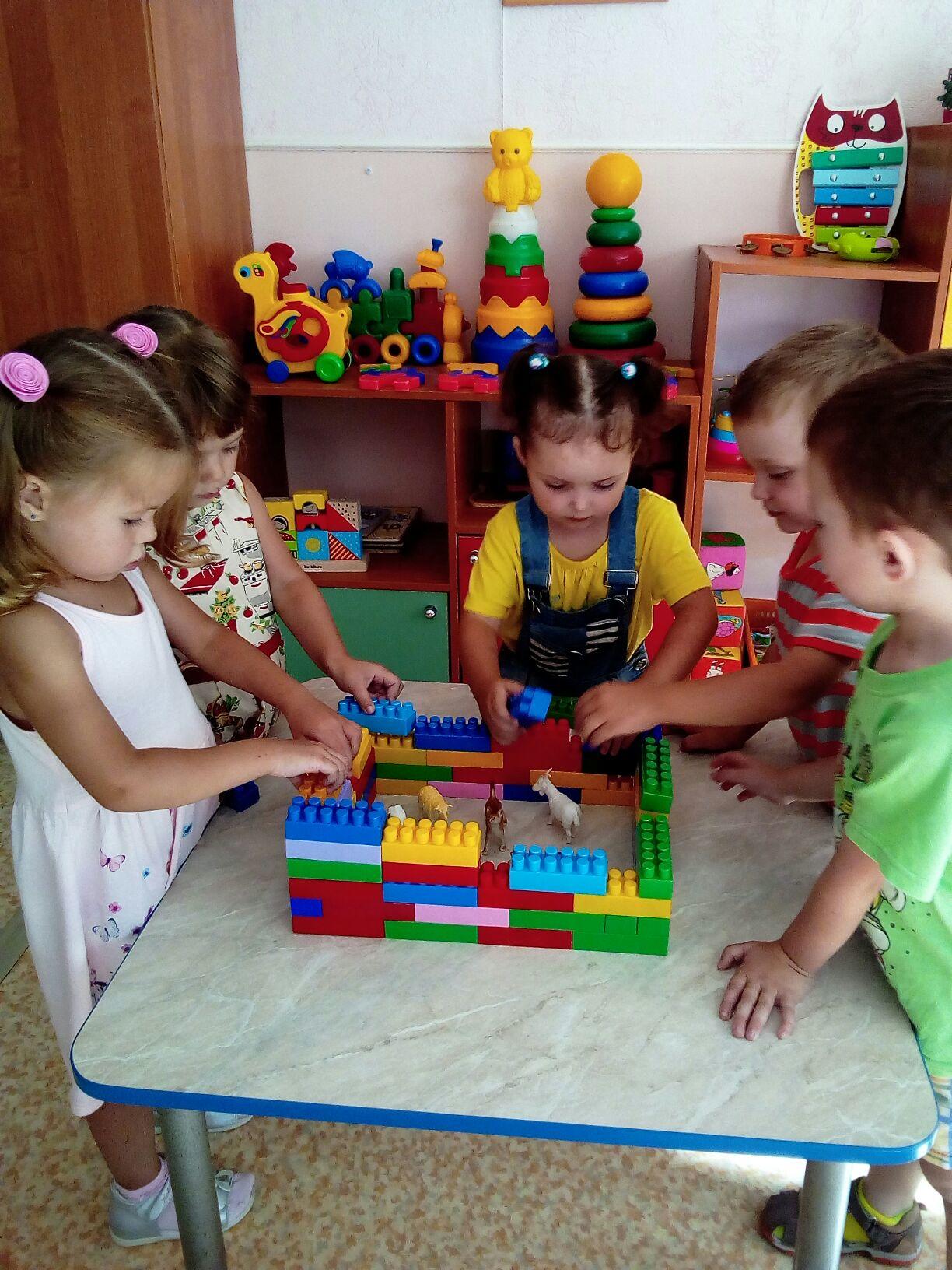 Вос-ль: Посмотрите, ребята, какой красивый получился дом, животным очень нравится, они говорят вам: «Спасибо!»